Консультация для родителей«О пользе утренней гимнастики»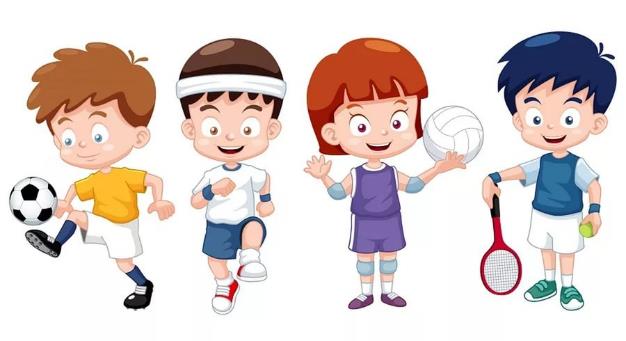 
Много всего сказано в пользу утренней зарядки. Она рекомендована  всем, независимо от возраста человека и других физических нагрузок. И уж тем более она полезна самым маленьким.Приучая детей с малых лет выполнять утренние упражнения, родители на все будущие годы закладываете фундамент, вырабатывая привычку делать утреннюю зарядку. И, разумеется, вместе с ними занимаются сами. Одежда ребенка не должна сковывать его движений, а лучше и вовсе проводить зарядку в трусиках и босиком. В детской зарядке не должны использоваться гантели и другие утяжелители. Нельзя перенапрягать малыша. Зарядка должна продолжаться от 5 до15 минут, и нужно строго следить за его осанкой, правильным исполнением упражнений и дыханием.Проводить зарядку лучше под любимую музыку ребенка, и сделать упражнения своеобразным ритуалом – пусть это будет игра. Тогда утренняя зарядка станет малышу в радость.                                            Зарядка должна быть:        Постепенной. От простого упражнения к сложному. Нагрузка увеличивается и снижается так же постепенно, чтобы привести организм в относительно спокойное состояние.        Разнообразной. Примерно каждые 10 дней следует заменять 1-2 упражнения, чтобы поддерживать интерес ребенка. Включать в зарядку разнообразные предметы: мячи, скакалки, флажки, любимые игрушки. Придумывать названия для упражнений («самолетик», «петушок», «зайчик», «ракета»).        Регулярной. Оздоровительный эффект достигается только с помощью систематического выполнения. Ежедневно тренируя крупные группы мышц, мы активизируем обменные процессы, создаем благоприятные условия для питания всех клеток и тканей организма. Надо стараться как можно раньше воспитывать у ребенка привычку делать каждый день зарядку.        Умеренной. Все упражнения желательно выполнять в умеренном темпе во избежание переутомление ребенка        Доступной. Упражнения должны быть простыми и знакомыми, чтобы детям не пришлось затрачивать много усилий для их освоения.Следующая стадия зарядки – разогрев, например, ходьба на месте или  по периметру комнаты. Также сюда можно добавить ходьбу на носочках, пятках, внешней и внутренней стороне стопы. Это предотвратит появление плоскостопия и сформирует нормальное развитие ножных мышц. Главная часть зарядки должна состоять из упражнений, выполняемых с нарастающей интенсивностью, которые укрепляют мышцы, суставы и сухожилия. В их число входят приседания, укрепляющие мышцы ног и спины, наклоны вперед/назад, укрепляющие мышцы спины и брюшного пресса, наклоны в стороны, способствующие укреплению боковых мышц туловища, махи руками и ногами, придающие суставам эластичность, а также отжимания, развивающие плечевой пояс и спину. 
Заключительным этапом зарядки должна быть ходьба на месте, сопровождающаяся подниманием и опусканием обеих рук через стороны. Это успокоит сердцебиение и нормализует дыхание.                                                    Упражнения «Солнышко»Ребенок стоит прямо, затем поднимает ручки через стороны и тянется вверх, к солнышку, или заводит их за голову, прогибаясь назад, а затем тянется вверх. Можно ручками помахать вверху, поприветствовать солнышко, разогнать тучки и т.д.«Зайчик»Ребенок подпрыгивает словно зайка. Можно показывать, где у зайки носик, ушки хвостик.«Часики»Пусть ребенок поставит руки на пояс и делает наклоны телом вправо-влево, имитируя тиканье часиков.«Цапля»Пусть ребенок ходит, высоко поднимая колени, как цапля. Затем можно постоять на одной ноге, потом на другой.«Большая рыбка»Ребенок сгибает руки в локтях, держа параллельно полу на уровне груди. Поворачиваясь вправо и влево, широко разводит руки. Можно приговаривать, какую большую рыбку поймал малыш.«Мельница»Пусть ребенок поставит ноги на ширину плеч и делает пружинящие наклоны, по очереди касаясь рукой то одной, то другой ноги, вторую руку отводя назад.«Экскаватор»Предложите ребенку собрать разбросанные мелкие предметы с пола. Пусть он берет игрушки и перекладывает их в коробку. При этом можно изображать экскаватор и звуками, то есть рычать.«Гномик-великан»Держа руки на поясе, делаем приседания, показывая, какие маленькие гномики и высокие великаны.«Велосипед»Это одно из самых любимых упражнений всех детей. Лежа на спине, подняв ноги вверх, совершает ими круговые движения, имитируя езду на велосипеде.«Подъемный кран»Лежа на спине,  ребенок поднимает ноги по очереди вверх, не сгибая. Затем можно делать подъемы ног, сгибая их в колене и подтягивая к груди.                           Консультация для родителей.«Гимнастика после сна»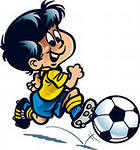 Я не боюсь ещё раз повторить:Забота о здоровье-это важнейший труд воспитателя.От жизнерадостности, бодрости детейЗависит их духовная жизнь,Мировоззрение, умственное развитие,Прочность знаний, вера в свои силыВ.А. СухомлинскийЭффективным средством укрепления здоровья и снижения заболеваемости детей является физкультурно-оздоровительная работа в условиях ДОУ. Физкультурно - оздоровительная работа осуществляется в разных формах: утренняя гимнастика, физкультурные занятия, спортивные игры, физ-минутки, оздоровительный бег, закаливание и др.Предметом нашего обсуждения станет такая форма работы, как гимнастика после дневного сна. К сожалению, во многих дошкольных учреждениях ее либо незаслуженно предали забвению, либо не признают ее потенциала в оздоровлении дошкольников и используют лишь с целью постепенного перехода детей ото сна к бодрствованию (что, конечно, тоже немаловажно). В условиях дефицита свободного времени в режиме дня современного дошкольника, посещающего детский сад, чрезвычайно важно придать гимнастике после дневного сна именно оздоровительную направленность.Значение гимнастики после дневного сна.Термин «гимнастика» впервые появляется у древних греков в период расцвета древнегреческой культуры в 8 веке до н.э. Однако гимнастические упражнения культивировались еще в древнем мире. Еще за 4000 лет до нашей эры в Китае, Индии и у других народов гимнастические упражнения применялись в лечебных целях. Широко известная в настоящее время система гимнастических упражнений индийских йогов берет свое начало в том далеком времени. Гимнастические упражнения в России служили развлечением во время народных гуляний. Впервые обязательные занятия физическим упражнениями ввел Петр I в армии в конце 17 века.В наше время гимнастика прочно вошла в систему физического воспитания детей и занимает в ней важное место. Гимнастика после дневного сна – это комплекс мероприятий облегчающих переход от сна к бодрствованию, имеющая при правильном руководстве оздоровительный характер.Переход от состояния сна к состоянию бодрствования происходит постепенно. Сразу после пробуждения в нервной системе сохраняется преобладание тормозных процессов, у ребёнка снижена умственная и физическая работоспособность, практически все виды чувствительности, существенно понижена скорость реакций. Заторможенное состояние центральной нервной системы может сохраняться в течение нескольких десятков минут или даже нескольких часов. Это в большой степени зависит от качества сна и от степени общего утомления организма. 
Столь длительный переход от состояния сна к состоянию бодрствования не только не удобен, но и вреден для здоровья детского организма, которому после пробуждения предъявляются психические и интеллектуальные нагрузки, когда нервная система еще не готова их воспринять.Поэтому чрезвычайно важны мероприятия, помогающие облегчить протекание процессов перехода к состоянию бодрствования после дневного сна. На скорость перехода от состояния покоя к состоянию активного бодрствования можно в существенной мере повлиять. Наиболее эффективно ускоряют этот процесс те воздействия, которые стимулируют процессы возбуждения в нервной системе. В свою очередь, процессы возбуждения в центральной нервной системе стимулируются разнообразными внешними сигналами, поступающими в нервную систему, как из окружающей среды, так и от различных органов организма. Чем больше этих сигналов и чем более они интенсивны, тем больше повышается активность нервной системы. 
Процессы возбуждения в нервной системе стимулируют:звуковые сигналы (например, музыка)зрительные сигналы (например, яркий свет, особенно солнечный)импульсация от различных органов организма (скелетных мышц, кожи и других, например, при выполнении физических упражнений, при массаже или при воздействии на кожу холодом).Таким образом, чтобы облегчить протекание процессов перехода от состояния покоя после пробуждения к состоянию активного бодрствования, можно включить музыку, раздвинуть шторы, для поступления солнечного света - открыть форточку, обеспечив доступ в помещение холодного воздуха, выполнить комплекс физических упражнений на основные мышечные группы и в заключение принять водные процедуры с использованием либо холодной воды, либо чередуя холодную и теплую воду.Основные задачи, решаемые с помощью комплекса гимнастики после сна:устранить некоторые последствия сна (вялость, сонливость и др.);увеличить тонус нервной системы;усилить работу основных систем организма (сердечно-сосудистой, дыхательной, системы желез внутренней секреции и других);Решение этих задач позволяет плавно и одновременно быстро повысить умственную и физическую работоспособность детского организма и подготовить его к восприятию физических и психических нагрузок. 
В результате грамотного выполнения комплекса гимнастики после сна создается оптимальная возбудимость нервной системы, улучшается работа сердца, увеличивается кровообращение и дыхание, что обеспечивает повышенную доставку питательных веществ и кислорода к клеткам. После хорошей гимнастики исчезает чувство сонливости, вялости, слабости, повышается умственная и физическая работоспособность, активность, настроение и самочувствие ребёнка.Однако не стоит забывать о задачах профилактики простудных заболеваний и повышение устойчивости организма к природным воздействиям, которые решаются в процессе выполнения гимнастики после дневного сна. Если упражнения гимнастики после сна сочетать с воздействием различных температурных раздражителей (например, холодного воздуха или воды), поток импульсов в центральную нервную систему увеличивается весьма значительно. Совокупное действие физических упражнений и температурных влияний чрезвычайно эффективно ускоряет процесс пробуждения организма. Наряду с повышением возбудимости нервной системы действие водных процедур, свежего воздуха и солнца оказывают закаливающий эффект, увеличивая общую сопротивляемость организма и его устойчивость к различного рода заболеваниям. Наиболее эффективным средством закаливания, в существенной мере стимулирующим защитные реакции организма, является действие холодной воды. Это связано с тем, что вода обладает большой теплопроводностью (способностью проводить тело). Наименее эффективным средством является действие солнечных лучей. Солнечные лучи оказывают закаливающее действие на организм, в основном по механизму повышения тонуса центральной нервной системы и стимуляции синтеза некоторых химических веществ (например, витаминов группы D). Эти вещества в числе прочего участвуют в развитии защитных реакций. Повышение тонуса центральной нервной системы также увеличивает общую сопротивляемость организма.На практике осуществить эффективное закаливание детей с учетом предъявляемых требований сложно. Группу посещают 20-25 детей, поэтому об индивидуальном подходе при проведении закаливания речь идти не может. К примеру, один ребенок систематически посещает детский сад, другой часто болеет, третий перешел из другого детского сада, где не проводились закаливания, четвертый вышел ослабленным после перенесенного заболевания. Если не учитывать индивидуальных особенностей, нарушаются принципы систематичности, последовательности по отношению к каждому ребенку. Поэтому в гимнастику после сна целесообразно включать щадящие элементы закаливания, не имеющие противопоказаний или ограничений. Их можно и нужно сочетать с другими оздоровительными процедурами: дыхательной и звуковой гимнастикой, профилактикой и коррекцией нарушения осанки, плоскостопия, упражнения для глаз, пальчиковой гимнастикой, элементами хатха-йоги, психогимнастики, самомассажа, аутотренинга и т.д.Виды гимнастики после дневного сна.Степаненкова Эмма Яковлевна, описывая методику физического воспитания, выделила четыре вида гимнастики после дневного сна:Разминка в постели и самомассаж;Гимнастика игрового характера;Гимнастика с использованием тренажеров и спортивного комплекса;Пробежки по массажным дорожкам.РАЗМИНКА В ПОСТЕЛИ И САМОМАССАЖДети, лежа в постели на спине, откинув одеяла, выполняют 5—б упражнений общеразвивающего характера. После выполнения упражнения в постели дети по указанию встают и выполняют в разном темпе несколько движений (ходьба на месте, ходьба обычным, скрестным, гимнастическим шагом, по массажным коврикам, постепенно переходящая в бег). Затем все переходят из спальни в групповую комнату, которая должна быть хорошо проветрена, температура воздуха 19—17°С. В групповой комнате дети под музыку выполняют произвольные танцевальные, музыкально-ритмические и другие движения. Заканчивается комплекс дыхательными упражнениями.ГИМНАСТИКА ИГРОВОГО ХАРАКТЕРАСостоит из 3—6 имитационных упражнений. Дети подражают движениям птиц, животных, растений, создают различные образы («лыжник», «конькобежец», «гимнаст», «петрушка», «цветок» и т.д.)ГИМНАСТИКА С ИСПОЛЬЗОВАНИЕМ ТРЕНАЖОРОВ ИЛИ СПОРТИВНОГО КОМПЛЕКСАПроводится в группе, спальне или в физкультурных, тренажерных залах. Комплекс гимнастики после дневного сна начинается с небольшой разминки, которая включает разные виды ходьбы, бега, прыжков, упражнения на профилактику плоскостопия и нарушения осанки. Дети занимаются подгруппами по 7—10 человек. Одна подгруппа может лазать по канату, подвесной и наклонной веревочной лестницам, передвигаться по рукоходу, выполнять висы на перекладине, канате, упоры стоя, лежа на перекладине и другие действия. Другая подгруппа произвольно выполняет различные упражнения с простейшими тренажерами (с диском «Здоровье», детским эспандером, гантелями) и с более сложными тренажерами («Бегущая дорожка», («Велосипед»). Подгруппы меняются местами через 5—б мин.ПРОБЕЖКИ ПО МАССАЖНЫМ ДОРОЖКАМЭти упражнения желательно сочетать с контрастными воздушными ваннами и проводить не менее двух раз в неделю по 5—7 мин. Массажную дорожку составляют из пособий и предметов, способствующих массажу стопы (ребристая доска, резиновые коврики, кольца с шипами и др). Вначале дети идут в быстром темпе по дорожке и плавно переходят на бег, бегут в среднем темпе 1—1,5 мин и переходят на спокойную ходьбу с дыхательными упражнениями. После этого детям предлагается непрерывный бег в течение2—3 мин, который заканчивается спокойной ходьбой по массажной дорожке. Дети занимаются в одних трусиках, босиком. Методика проведения и основы руководствагимнастикой после сна.Длительность гимнастики после дневного сна может быть от нескольких минут (минимально 7-15 минут) до нескольких десятков минут. 
Это определяется возрастом детей, состоянием здоровья и индивидуальными биологическими ритмами организма. Не рекомендуется применение в гимнастике после сна силовых упражнений и упражнений на выносливость. Наиболее простым способом оценки адекватности выбранной нагрузки является самочувствие после гимнастики. Если в результате выполнения комплекса упражнений ребёнок ощущает себя бодрым, энергичным, в хорошем настроении и самочувствии, значит, нагрузка была близкой к оптимальной. 
Закаливание организма можно осуществлять только при отсутствии воспалительных процессов в. В противном случае закаливающие процедуры могут спровоцировать обострение заболеваний. В качестве закаливающих процедур чаще всего используются: Действие солнечных лучей;  Действие холодного воздуха;  Действие холодной воды (обтирания, обширное умывание).Закаливающие процедуры можно использовать по отдельности или в комплексе друг с другом.Каждый организм характеризуется комплексом специфических, присущих только ему свойств. На земле не существует двух одинаковых организмов, более того, в одном многоклеточном организме нет двух одинаковых клеток - каждая клетка уникальна и отличается от других. 
Поэтому при выборе комплекса гимнастики после сна, при его разработке необходимо учитывать индивидуальные особенности организма.Наиболее простыми, доступными пониманию, запоминанию и исполнению ребенка являются комплексы гимнастики после дневного сна, представленные в игровой, сюжетно-ролевой форме.Пока дети спят, педагог создает условия для контрастного закаливания детей: готовит «холодную» комнату (игровая комната или раздевалка, в зависимости от планировки здания детского сада); температура в ней с помощью проветривания снижается вначале на 3—5 градусов по сравнению с «теплой» комнатой.Пробуждение детей происходит под звуки плавной музыки, громкость которой медленно нарастает.Гимнастика в постели направлена на постепенный переход детей ото сна к бодрствованию. Педагог начинает проводить ее с проснувшимися детьми, остальные присоединяются по мере пробуждения. Гимнастика в постели может включать такие элементы, как потягивание, поочередное и одновременное поднимание и опускание рук и ног, элементы самомассажа, пальчиковой гимнастики, гимнастики для глаз и т.п. Главное правило — исключить резкие движения, которые могут вызвать растяжение мышц, перевозбуждение, перепад кровяного давления и, как следствие, головокружение. Длительность гимнастики в постели — около 2—З минут.Затем дети переходят в «холодную» комнату босиком и в трусиках. Там они выполняют корригирующую ходьбу (на носках, на пятках, с высоким подниманием колен, в полуприседе, в полном приседе, на внешней стороне стопы, с перекатом с пятки на носок, по корригирующим дорожкам) или комплекс упражнений, направленных на профилактику плоскостопия. При этом важно следить не только за правильностью выполнения упражнений для ног, но и за осанкой детей — положением головы, спины, плеч, рук. Длительность части гимнастики — 2—З минуты.Далее дети переходят в «теплую» комнату, где выполняют комплекс упражнений или несколько физкультминуток, направленных на профилактику нарушений осанки. Чтобы заинтересовать детей, можно использовать кубики, мячи, обручи, гантели, гимнастические палки, фитболы, а также такие упражнения хатха-йоги («Кошечка», «Дерево», «Рыба», «Кузнечик» и др.). Они выполняются в течение 2—З минут.Затем дети вновь переходят в «холодную» комнату, чтобы выполнить комплекс упражнений дыхательной гимнастики, что очень важно для укрепления иммунитета, профилактики простудных заболеваний и заболеваний верхних дыхательных путей. Наибольший оздоровительный эффект достигается только при достаточно длительном выполнении дыхательных упражнений. Увеличивать их дозировку нужно постепенно от 0,5—1 до 5—7 минут. В противном случае у детей может наблюдаться головокружение и тошнота.Затем педагог проводит индивидуальную или дифференцированную оздоровительную работу с нуждающимися детьми (например, с ЧБД). Он может организовать самостоятельную деятельность детей по оздоровлению (например, дать задание детям с диагнозом «плосковальгусные стопы» собирать каштаны то правой, то левой ногой). В это время остальные дети под руководством воспитателя или его помощника выполняют водные процедуры (умывание, обливание рук прохладной водой и т.п.).Общая длительность оздоровительной гимнастики после дневного сна должна составлять не менее 12—15 минут.Важно проводить в игровой форме все оздоровительные мероприятия, в том числе и гимнастику после дневного сна. Это позволяет создать положительный эмоциональный фон, вызвать повышенный интерес ко всем оздоровительным процедурам. Кроме того, принимая определенный игровой образ, дети зачастую лучше понимают технику выполнения того или иного упражнения.Таким образом, одновременно решается несколько задач: оздоравливание детей, развитие у них двигательного воображения,КОНСУЛЬТАЦИЯ ДЛЯ РОДИТЕЛЕЙ«  БОДРЯЩАЯ    ГИМНАСТИКА ПОСЛЕ СНА»          Всем нам хорошо известно выражение «встал не с той ноги». Знакомо и настроение, которое данные слова характеризуют. Воспитатели в детском саду стремятся к тому, чтобы дети просыпались после дневного сна  в хорошем настроении, бодрые и энергичные. И родители должны к этому стремиться дома. 
Пробуждение – является одним из важнейших моментов, способствующих нормальному протеканию жизненно важных процессов для ребенка.С этой целью после дневного сна проводится бодрящая гимнастика, она направлена на постепенный переход ото сна к бодрствованию. Она включает такие элементы:потягивание, поочередное поднимание и опускание рук, ног, элементы самомассажа, элементы пальчиковой гимнастики, гимнастики для глаз, элементы дыхательной гимнастики.Главное правило - это исключение резких движений, которые могут вызвать растяжение мышц, перевозбуждение и, как следствие, головокружение.
Затем  предложить ребенку  босиком в трусиках выполнить ходьбу:на носках, пятках, на внешней и внутренней сторонах стопы, с высоким подниманием колен, на массажных ковриках.При этом нужно следить за осанкой ребенка и правильностью выполнения упражнений.
Далее можно перейти к выполнению комплекса дыхательной гимнастики, что очень важно для:укрепления иммунитета, профилактики простудных заболеваний, профилактики заболеваний верхних дыхательных путей.В конце гимнастики провести  водные процедуры (умывание прохладной водой).
Хорошо, если после пробуждения ребенок услышит свои любимые детские песенки, тогда он наверняка проснется быстрее.
Для того чтобы вызвать у детей эмоциональный отклик, можно использовать игровые упражнения, сопровождаемые различными стихами. Например:Тили-тили-тили-дон,
Что за странный перезвон.
То будильник наш звенит,
Просыпаться нам велит.Прогоню остатки сна 
Одеяло в сторону.
Нам гимнастика нужна
Помогает здорово.Мы проснулись, потянулись.
С боку набок повернулись,
И обратно потянулись.
И еще один разок,
С боку набок повернулись,
И обратно потянулись.Ножки мы подняли,
На педали встали.
Быстрей педали я кручу,
И качу, качу, качу.
Очутились на лугу.
Крылья пестрые порхают,
Это бабочки летают.Встанем у кроватки дружно.
И посмотрим мы в окно.
Шел петух по двору,
Крикнул нам «Ку-ка-ре-ку!»
Крыльями похлопал,
Ножками потопал.Ну и мы в ответ ему
Крикнем все «Ку-ка-ре-ку!»
Наши ножки, наши ножки
Побежали по дорожке.
(Движения выполняются в соответствии со словами).
Проведенная таким образом бодрящая гимнастика облегчит детям переход от сна к бодрствованию. И дети будут вставать» с той ноги».Материал подготовила воспитатель Шаповалова М.М.